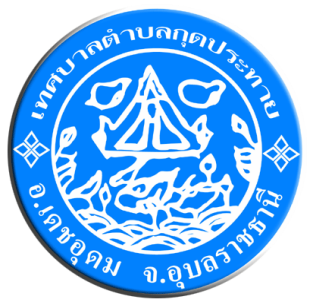 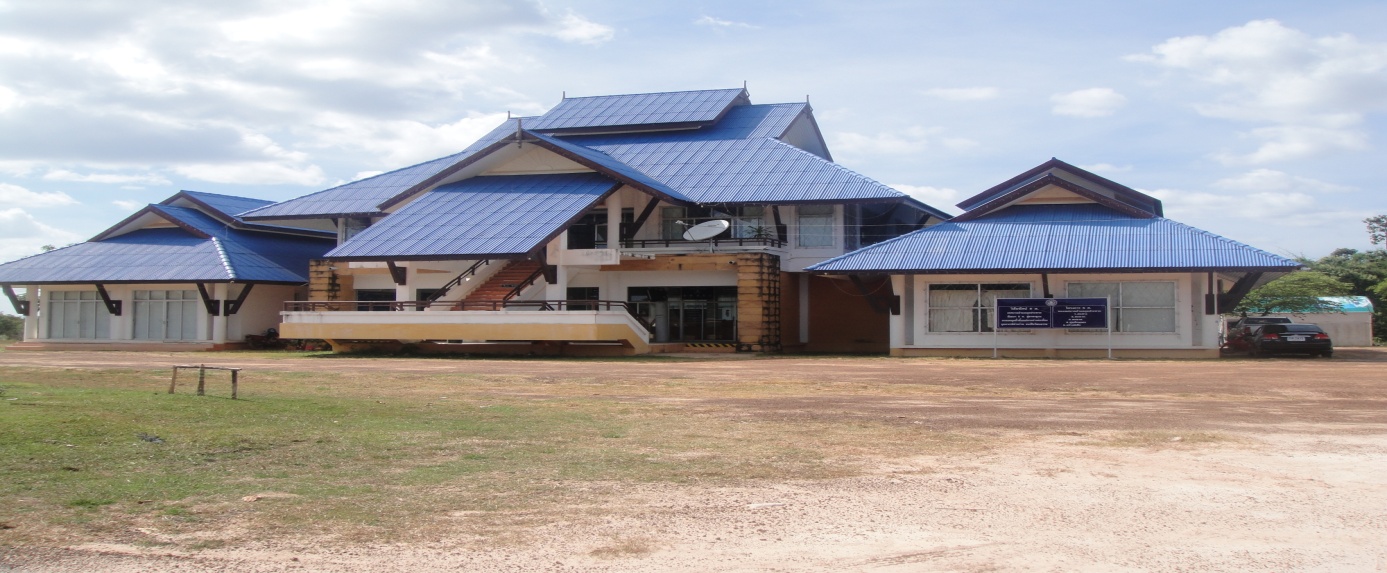 จดหมายข่าวฉบับที่  3  ประจำเดือน  กรกฎาคม  - กันยายน  2563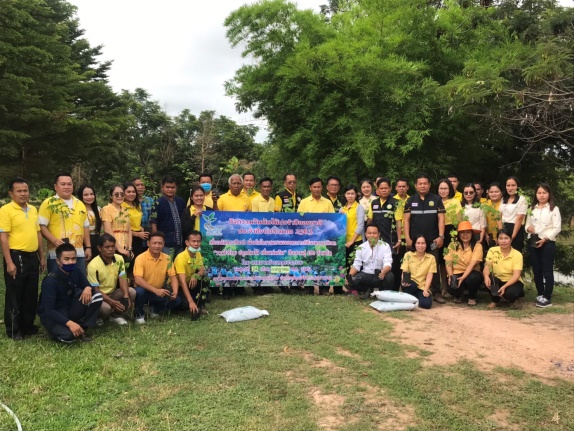 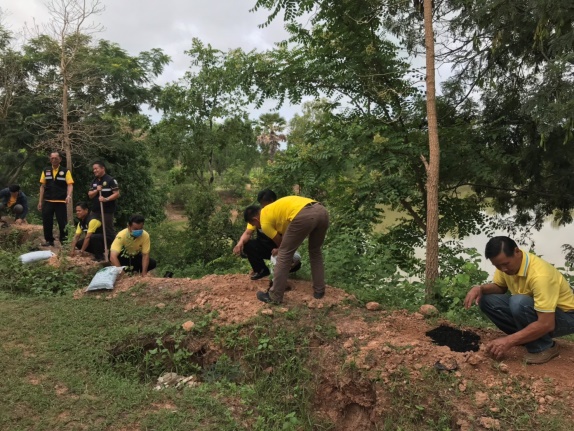 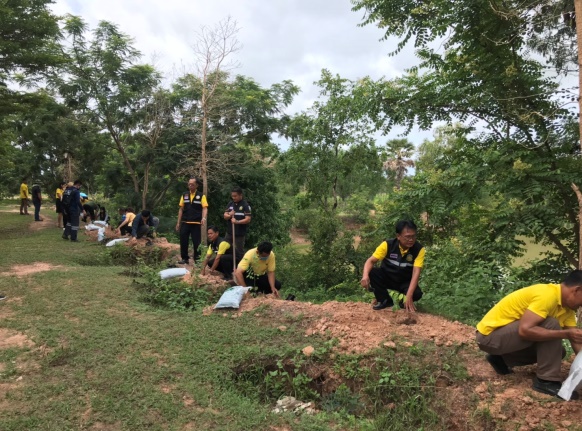 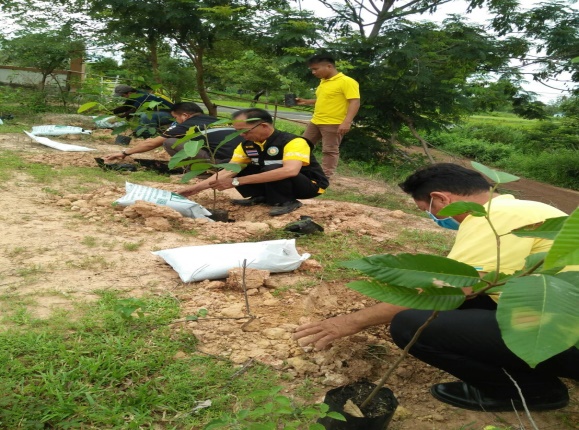 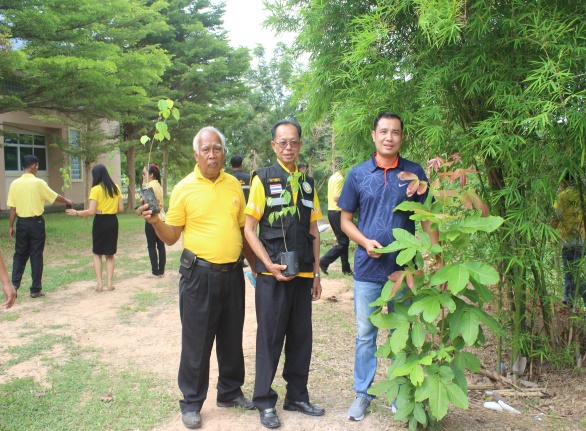 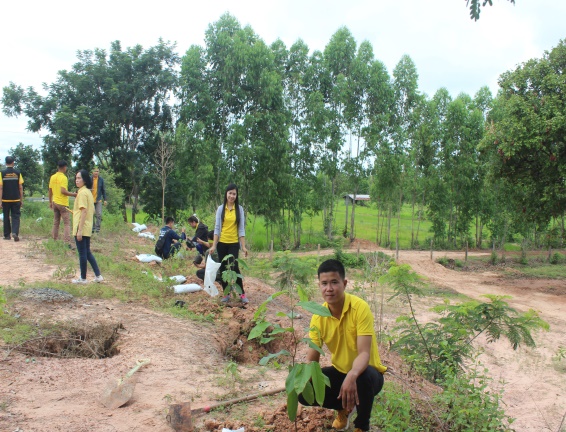 	วันศุกร์ ที่  24  กรกฎาคม 2563  นายวิทยา  สำเภา นายกเทศมนตรีตำบลกุดประทาย   คณะผู้บริหาร สมาชิกสภาเทศบาลตำบลกุดประทาย ปลัดเทศบาล และ พนักงานเทศบาลตำบล           กุดประทาย  ได้ร่วมกันจัดกิจกรรมปลูกต้นไม้และปลูกป่าเฉลิมพระเกียรติ เนื่องในโอกาสมหามงคลพระราชพิธีบรมราชาภิเษก  ภายใต้ชื่อ “รวมใจไทย ปลูกต้นไม้ เพื่อแผ่นดิน”สืบสานสู่ 100 ล้านต้น            ณ บริเวณสำนักงานเทศบาลตำบลกุดประทาย  โดยได้ปลูกต้นไม้มีค่า  เช่น ต้นยางนา ต้นประดู่ ต้นพยุง-2-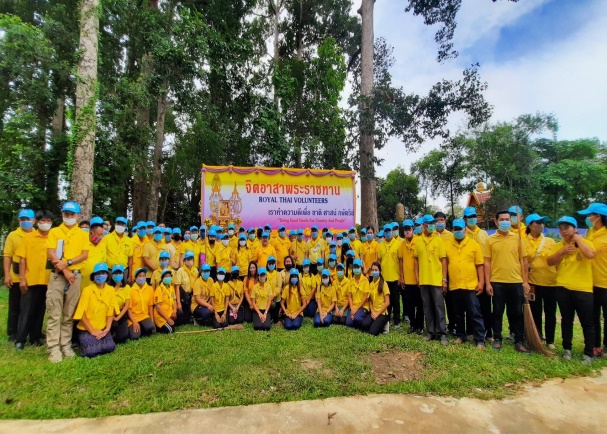 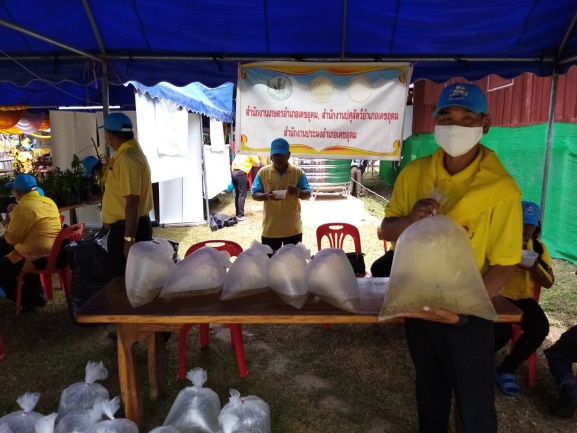 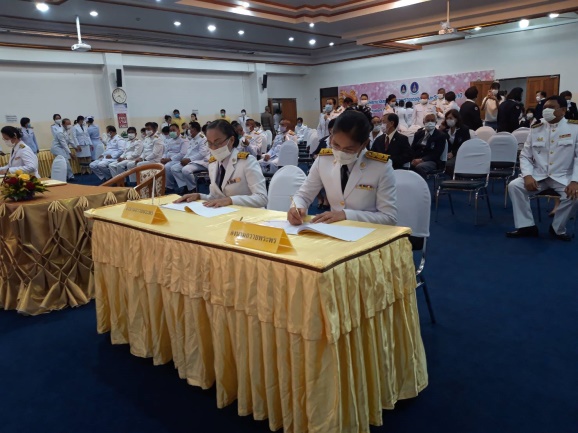 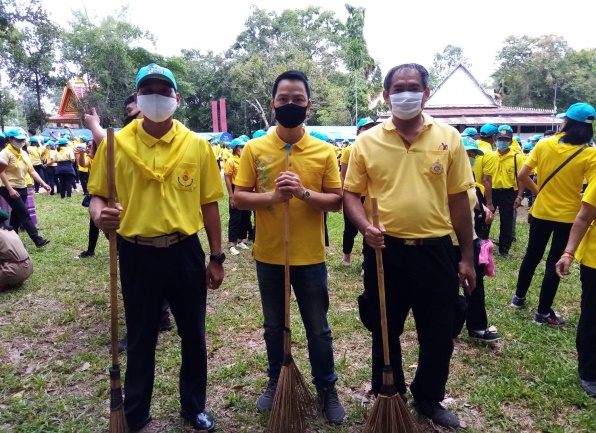 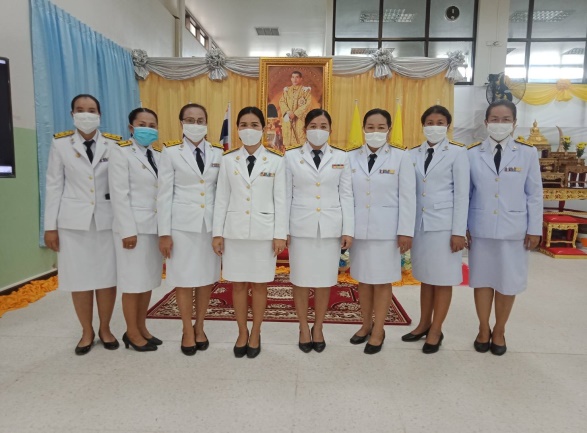 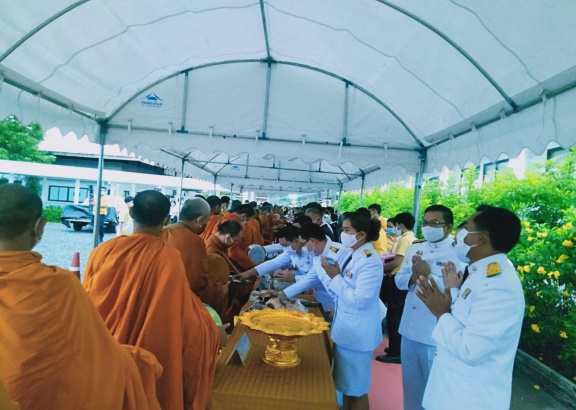 ในวันอังคารที่ 28 กรกฎาคม 2563  เทศบาลตำบลกุดประทาย ได้เข้าร่วมกิจกรรมเนื่องในโอกาสวันเฉลิมพระชนมพรรษา ครบ 68 พรรษา ของพระบาทสมเด็จพระปรเมนทรรามาธิบดีศรีสินทรมหาวชิราลงกรณ พระวชิรเกล้าเจ้าอยู่หัว ในหลวงรัชกาลที่  10 โดยได้ร่วมทำบุญตักบาตรในตอนเช้า  กิจกรรมลงนามถวายพระพรชัยมงคล  กิจกรรมจิตอาสา​" เราทำความดี​ เพื่อชาติ​ ศาสน์​ กษัตริย์" ณ โรงพยาบาลสมเด็จยุพราชเดชอุดม  เพื่อแสดงความจงรักภักดีและสํานึกในพระมหากรุณาธิคุณ ที่ได้ทรงปฏิบัติพระราชกรณียกิจนานัปการเพื่อประโยชน์สุขแห่งอาณาราษฎร -3-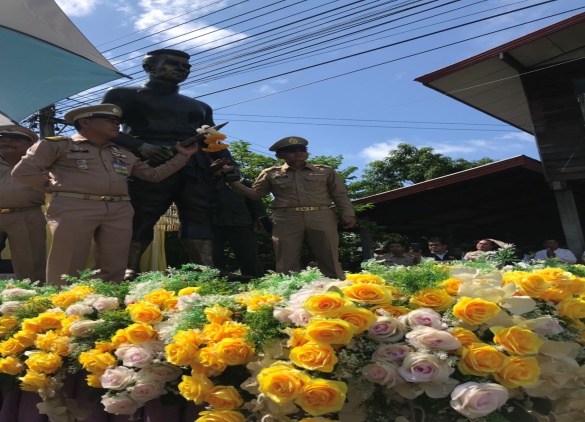 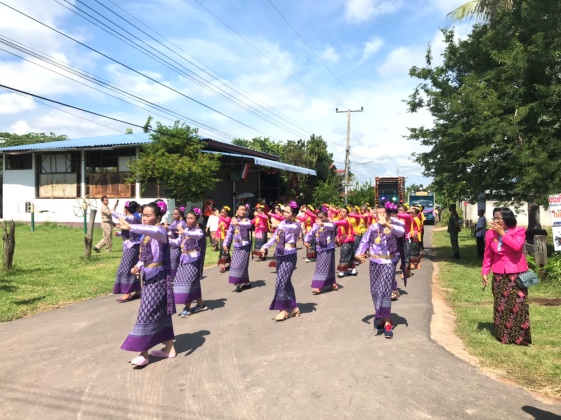 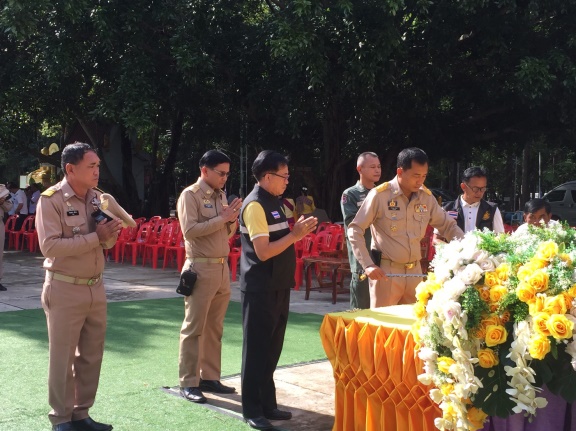 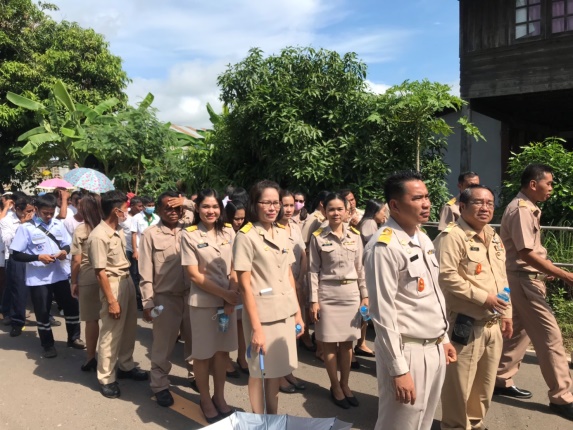 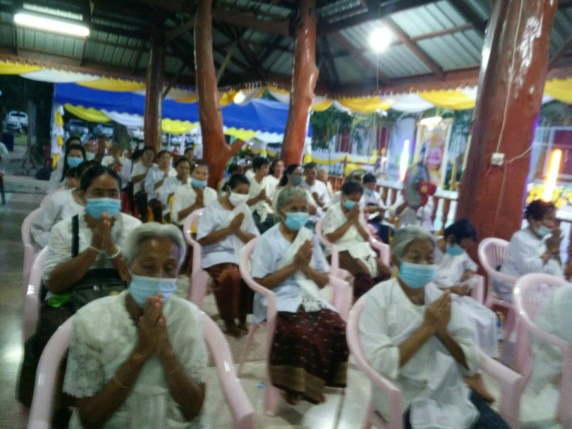 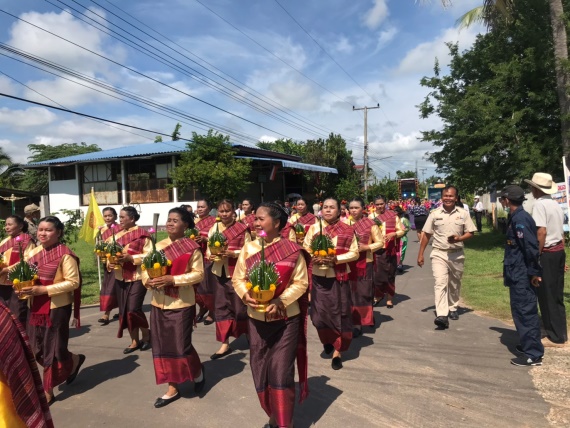 	ในวันที่  1 – 3  กันยายน  2563   เทศบาลตำบลกุดประทาย ร่วมกับอำเภอเดชอุดม ได้จัดพิธีเจริญพระพุทธมนต์พระศรีสุระ  เจ้าเมืองเดชอุดมคนแรก ณ วัดบ้าน     กุดประทาย  โดย มีกำนัน ผู้ใหญ่บ้าน ผู้ช่วยผู้ใหญ่บ้าน แพทย์ประจำตำบล ผรส.ตำบล   กุดประทาย คณะผู้บริหาร สมาชิกสภาเทศบาลตำบลกุดประทาย พนักงานเทศบาล พนักงานจ้างเทศบาลตำบลกุดประทาย  ได้เข้าร่วมขบวนแห่อัญเชิญพระศรีสุระ  ตามถนนสายหลักเข้าสู่บริเวณวัดบ้านกุดประทาย  และตอนเย็นได้ทำพิธีสวดเจริญพระพุทธมนต์พระศรีสุระ  เจ้าเมืองเดชอุดม เป็นเวลา 3 คืน-4-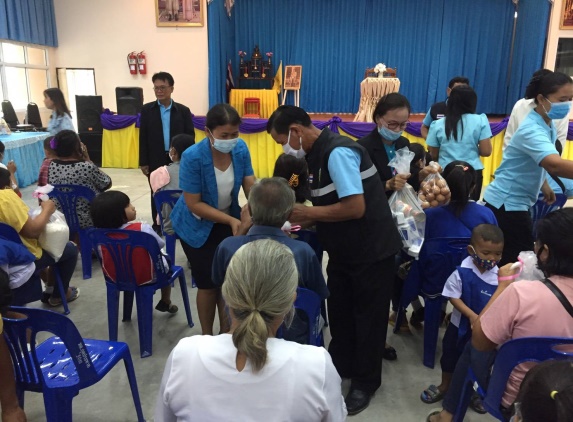 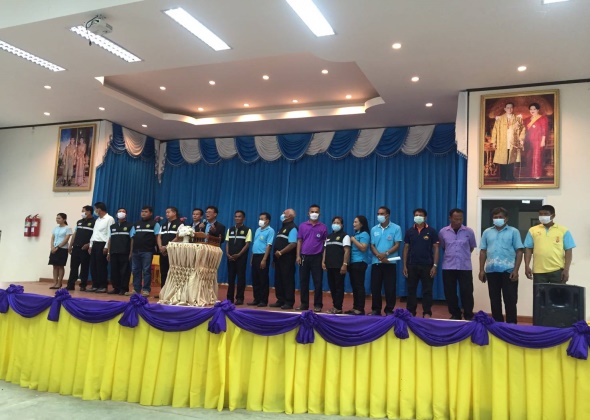 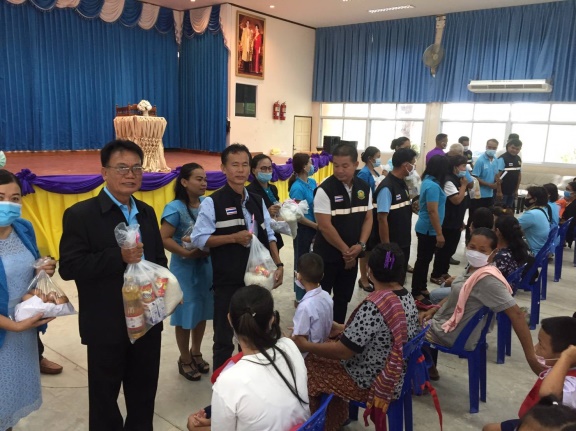 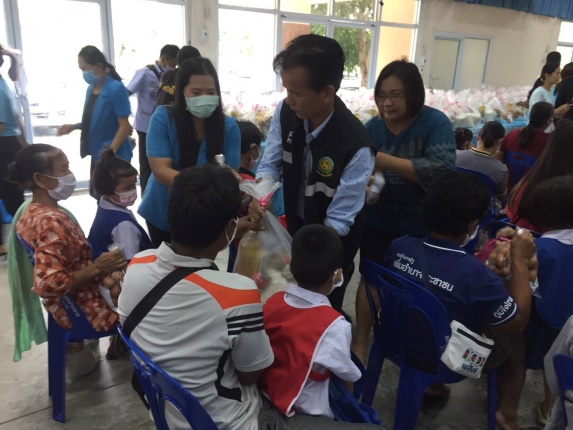 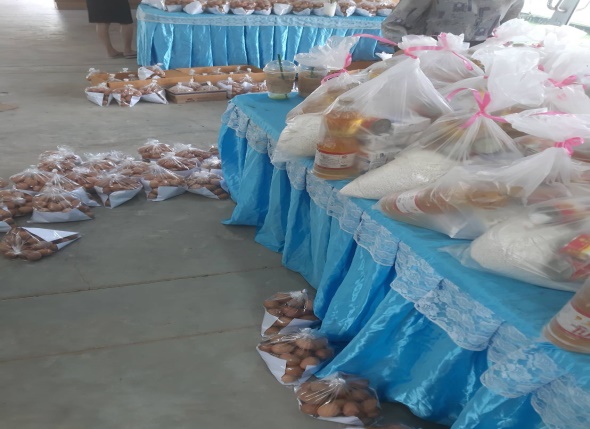 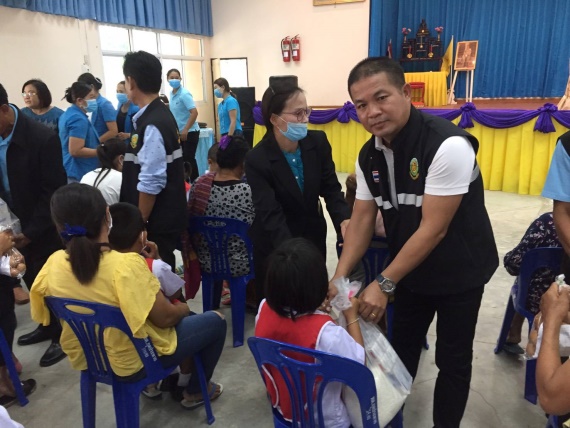 	วันพฤหัสบดี ที่  6 สิงหาคม 2563 เวลา09.00น.  กองการศึกษาเทศบาลตำบลกุดประทาย    ได้มอบสิ่งของเพื่อเสริมสร้างโภชนาการสำหรับเด็ก โดยที่โครงการศึกษาเชิงพื้นที่เพื่อความเสมอภาคทางการศึกษาได้จัดสรรเงินช่วยเหลือเด็กปฐมวัยที่ยากจนในศูนย์พัฒนาเด็กเล็ก เพื่อจัดสรรสิ่งที่จำเป็น-5-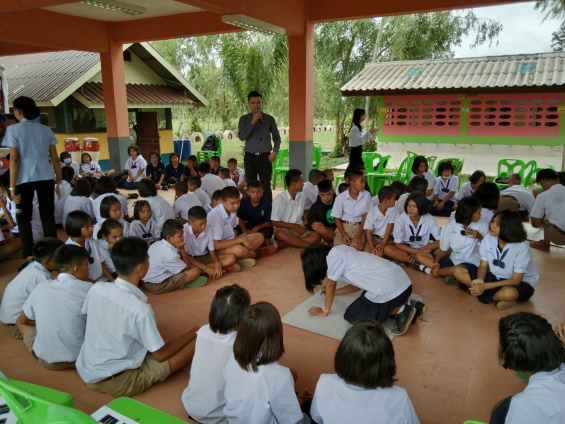 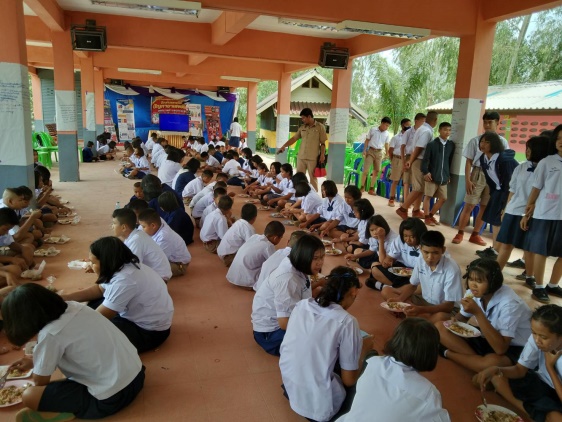 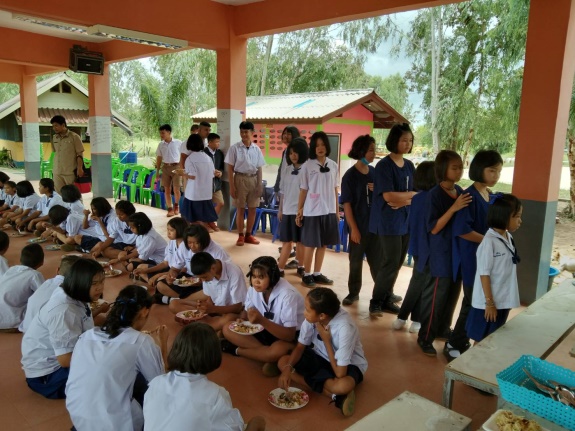 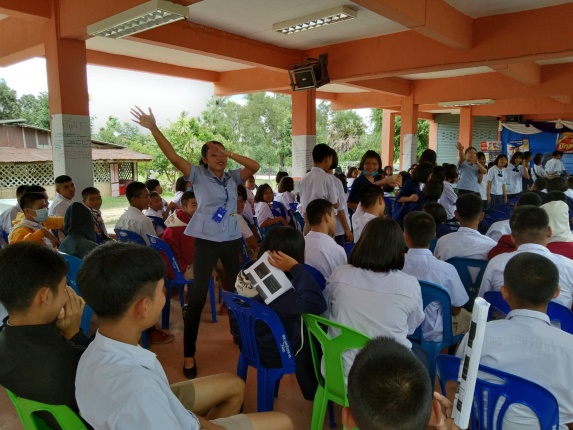 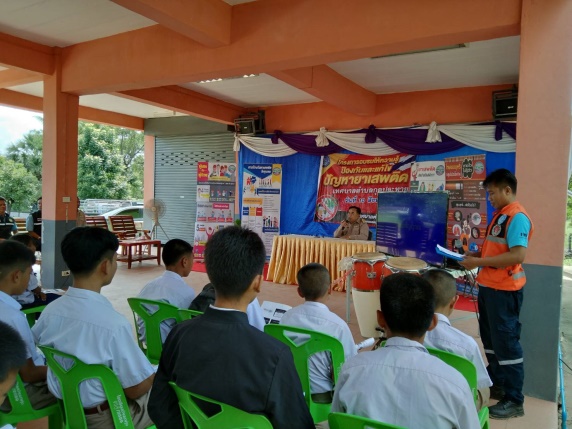 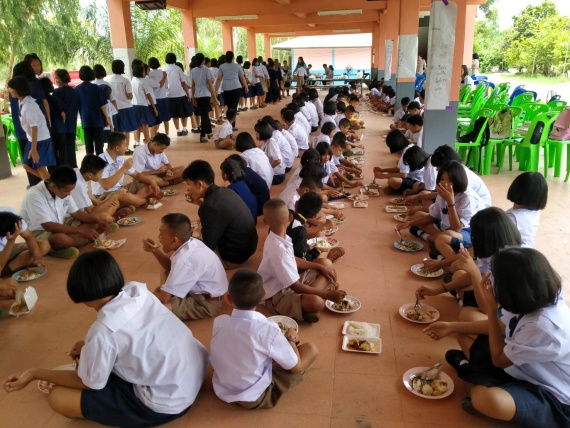 ในวันจันทร์ ที่ 10 และวันอังคาร ที่ 18  สิงหาคม  2563  งานป้องกันเทศบาลตำบลกุดประทาย    ได้จัดโครงการอบรมให้ความรู้ในการป้องกันและแก้ไขปัญหาเสพติดเทศบาลตำบล     กุดประทาย  อำเภอเดชอุดม  จังหวัดอุบลราชธานี  โดยมีนักเรียนในเขตเทศบาลตำบลกุดประทาย  โดยแยกเป็น 2 โซนๆละ 120 คน  เป็นจำนวน 240 คน  จำนวน 2 วัน เพื่อรณรงค์ให้คนรับรู้ เข้าใจถึงปัญหาพิษภัยของยาเสพติด เพื่อสร้างผู้นำเยาวชนในการต่อต้านและป้องกันการแพร่ระบาดของยาเสพติดในสถานศึกษาและชุมชน เพื่อพัฒนาคุณภาพชีวิต ทักษะความคิด สร้างภูมิคุ้มกันทางด้านร่างกายและจิตใจให้กับเยาวชน ไม่ตกเป็นทาสของอบายมุขด้วยวิถีแห่งหลักธรรม-6-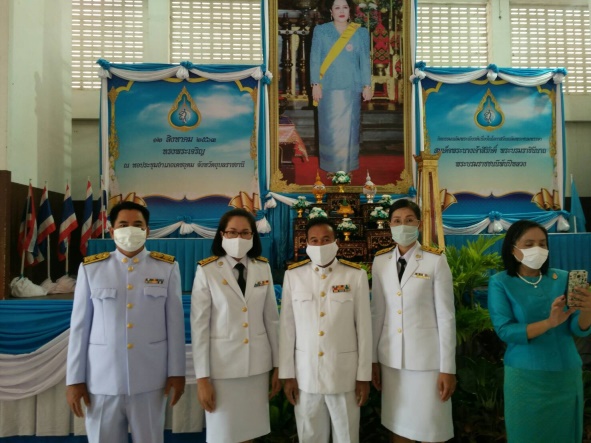 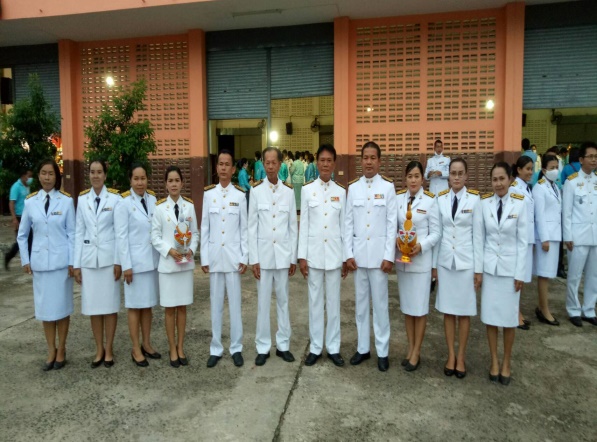 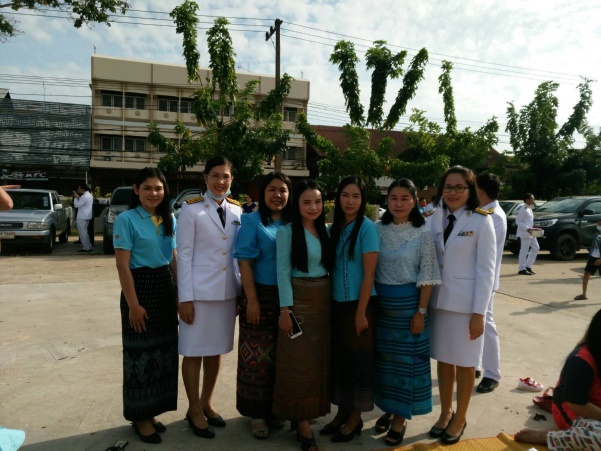 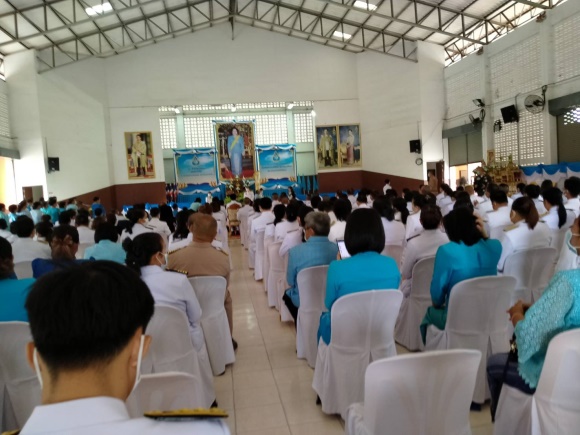 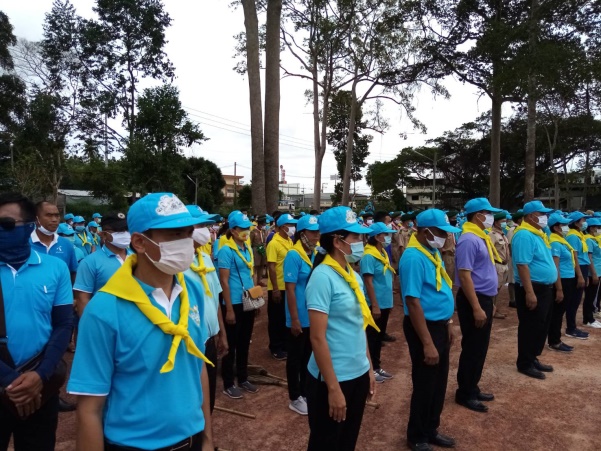 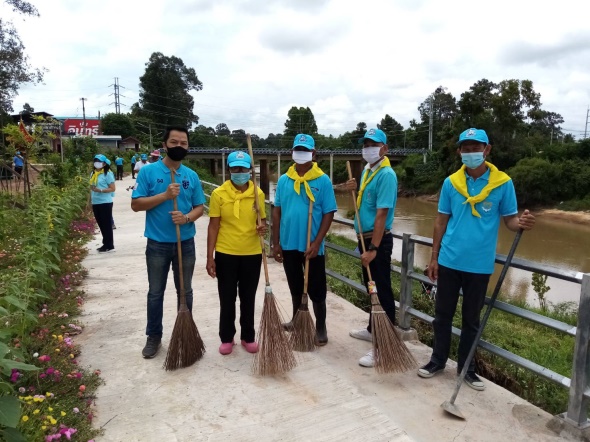                          ในวันที่  12 สิงหาคม 2563 เทศบาลตำบลกุดประทาย ร่วมกับอำเภอเดชอุดม กำหนดจัดกิจกรรมเฉลิมพระเกียรติเนื่องในโอกาสวันเฉลิมพระชนมพรรษา 88 พรรษา  ของสมเด็จพระนางเจ้าสิริกิติ์ พระบรมราชินีนาถ พระบรมราชชนนีพันปีหลวง  เพื่อแสดงออกถึงความกตัญญูกตเวที น้อมสำนึกในพระมหากรุณาธิคุณ และแสดงความจงรักภักดีถวายเป็นพระราชกุศล   โดยเทศบาลตำบลกุดประทาย    ได้เข้าร่วมพิธีตักบาตรถวายเป็นพระราชกุศล ในช่วงเช้า และถวายเครื่องราชสักการะ (พานพุ่มทอง-พานพุ่มเงิน)    กิจกรรมจิตอาสา​" เราทำความดี​ เพื่อชาติ​ ศาสน์​ กษัตริย์ และพิธีจุดเทียนชัยถวายพระพรชัยมงคล ในช่วงเย็น  ณ หอประชุมอำเภอเดชอุดม จังหวัดอุบลราชธานี-7-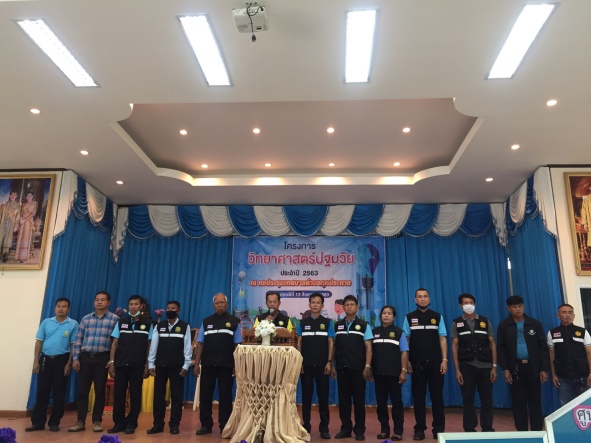 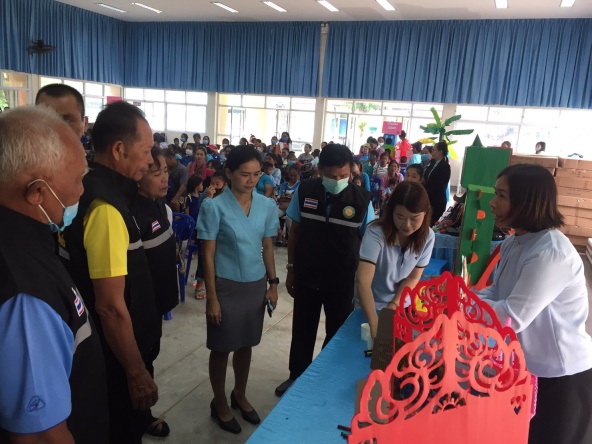 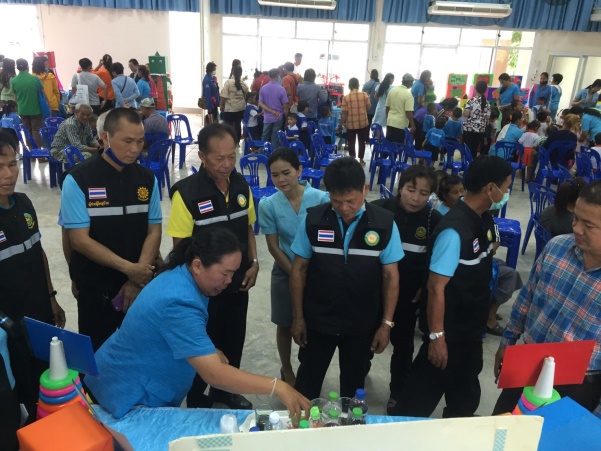 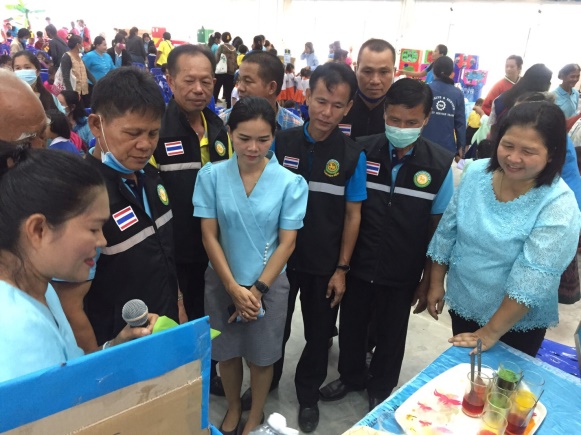 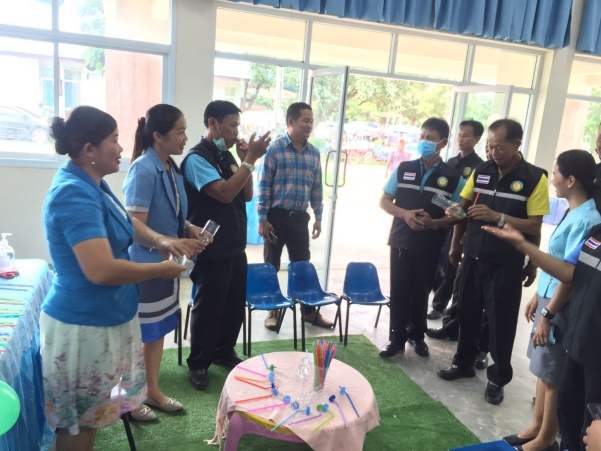 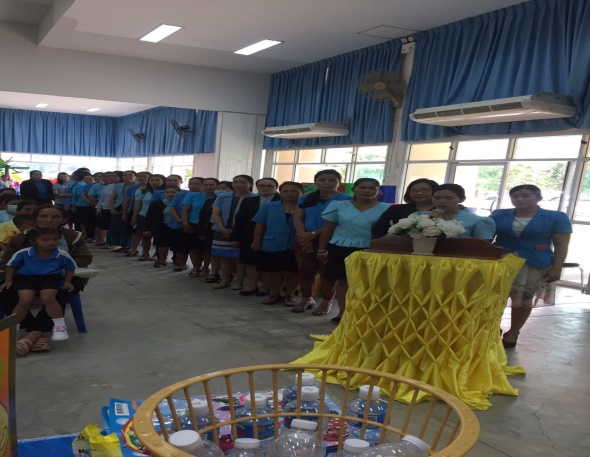 วันพฤหัสบดี  ที่  13 สิงหาคม   2563   กองการศึกษาเทศบาลตำบลกุดประทายได้จัดโครงการวิทยาศาสตร์ปฐมวัย ประจำปี 2563 โดยแบ่งกลุ่มนักเรียนเป็น 10 กลุ่ม และเริ่มกิจกรรมเข้าฐาน มีทั้งหมด 10 ฐาน   โดยใช้ฐานละ 15 นาที ทั้งนี้เพื่อส่งเสริมให้นักเรียนเกิดความคิดสร้างสรรค์และมีโอกาสแสดงออกเพื่อพัฒนาความสามารถของนักเรียนในการใช้วิธีการทางวิทยาศาสตร์และทักษะกระบวนการทางวิทยาศาสตร์เพื่อแก้ปัญหา-8-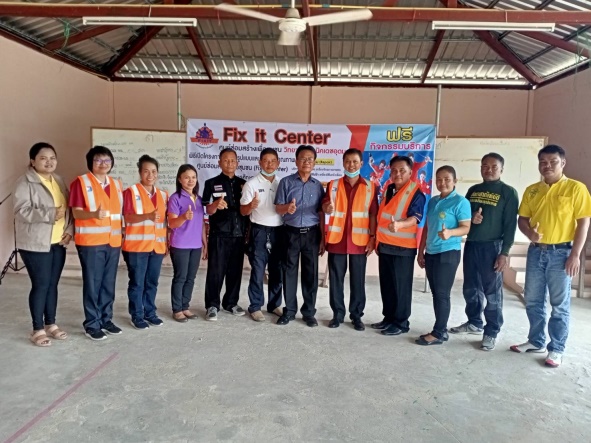 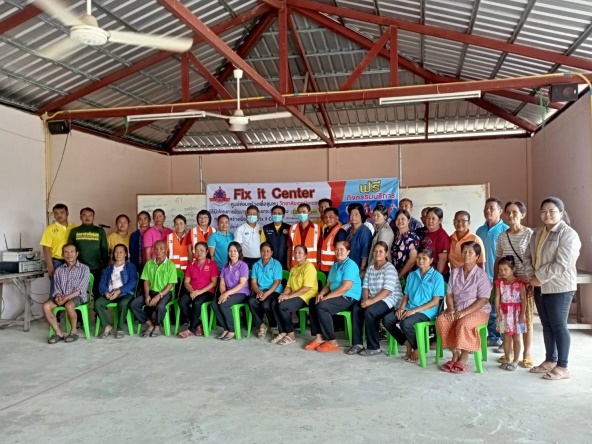 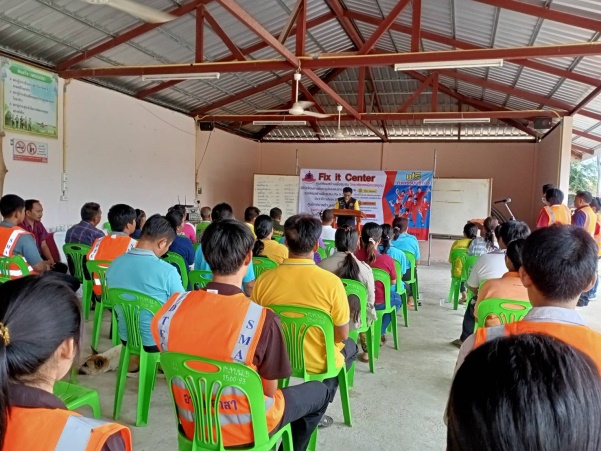 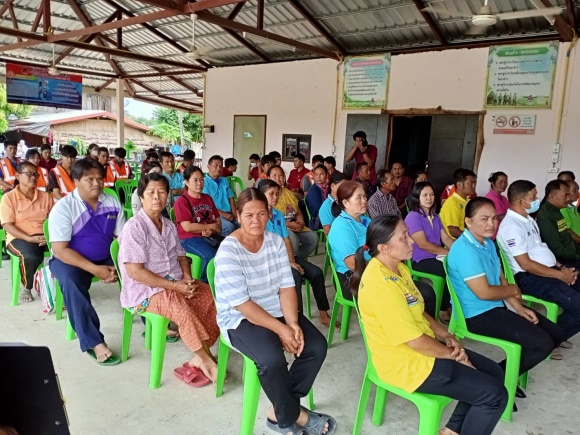 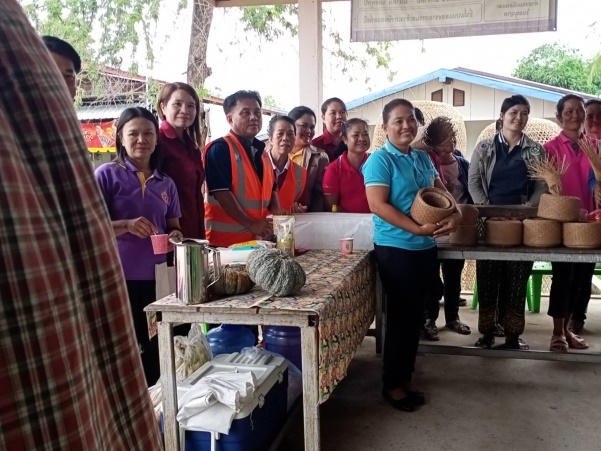 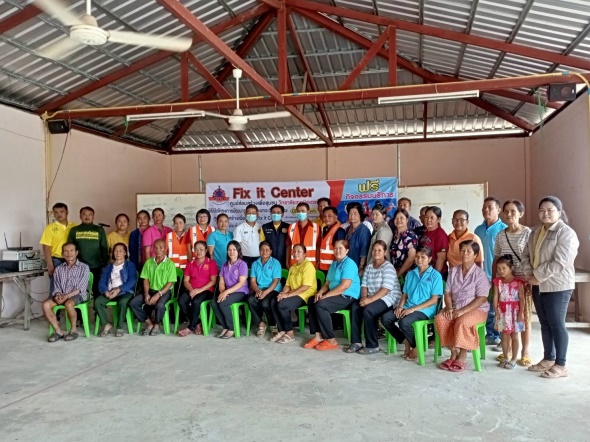 ในวันที่ 19 - 21 กันยายน  2563  เทศบาลตำบลกุดประทาย ร่วมกับวิทยาลัยเทคนิคเดชอุดม จัดทำโครงการพัฒนารูปแบบและยกระดับศูนย์ซ่อมสร้างเพื่อชุมชน (FIX IF CENTER) ประจำปีงบประมาณ 2563  โดยบริการซ่อมแซมวัสดุอุปกรณ์ เครื่องใช้ไฟฟ้า เครื่องจักกลทางการเกษตร รถยนต์ รถจักรยานยนต์ และให้ความรู้ด้านการพัฒนานวัตกรรมต่อยอดเทคโนโลยีผลิตภัณฑ์ชุมชน และการฝึกอบรมวิชาชีพให้กับชุมชนในเขตเทศบาลตำบลกุดประทาย-9-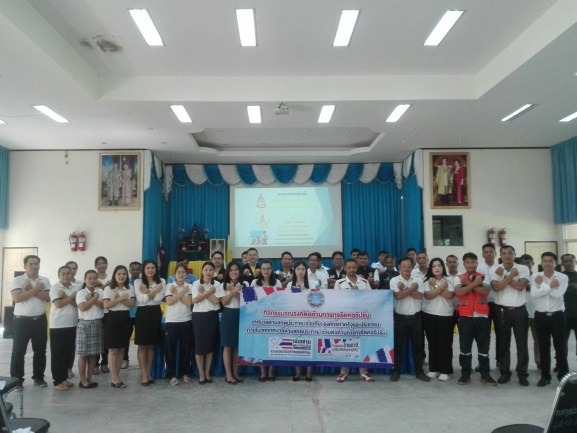 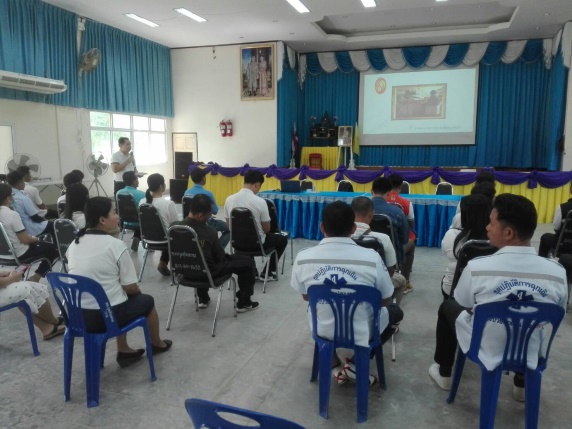 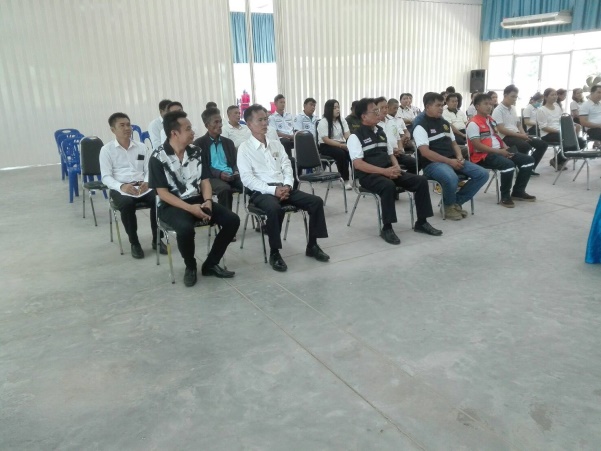 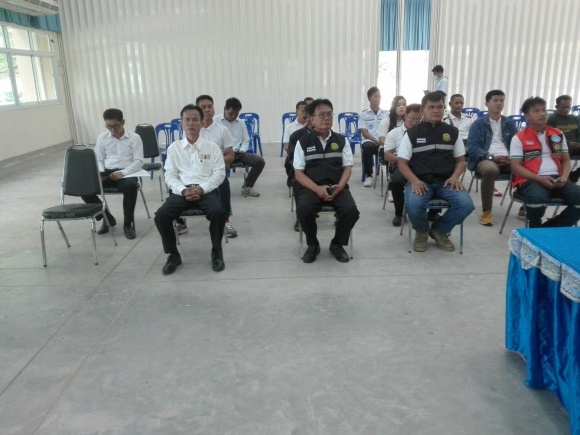 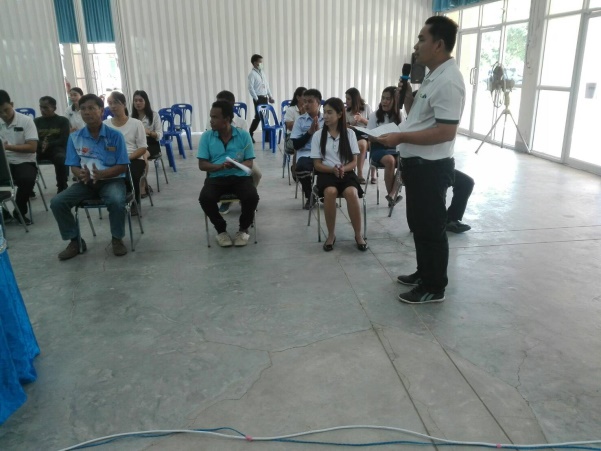                ในวันที่ 23 กันยายน2563 เวลา 09.30 เทศบาลตำบลกุดประทาย  เข้าร่วมรับฟังการเผยแพร่ความรู้ทางกฎหมายเกี่ยวกับกฎหมายอาญา  กฎหมายแพ่ง และการจัดการมรดก ณ หอประชุมเทศบาลตำบลกุดประทาย  โดยสำนักงานอัยการคุ้มครองสิทธิและช่วยเหลือทางกฎหมายฯ สาขาเดชอุดม -10-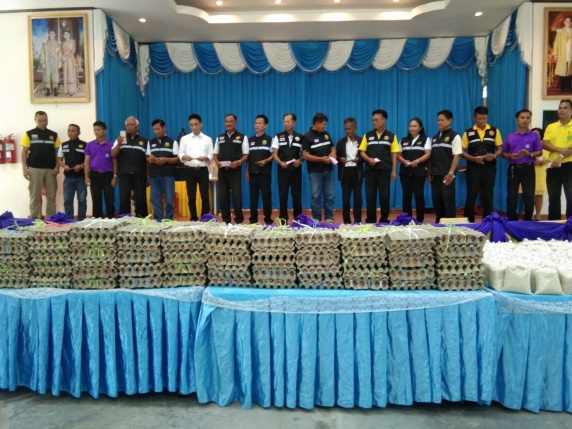 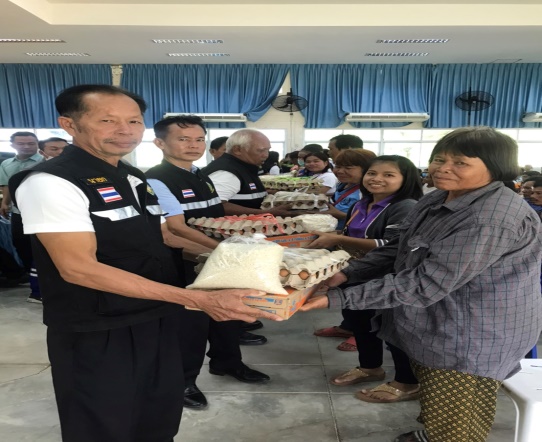 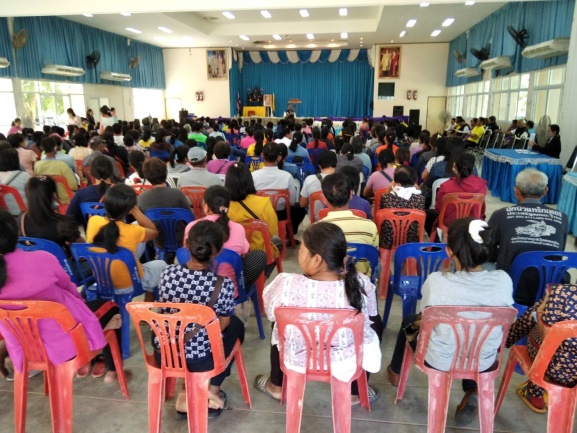 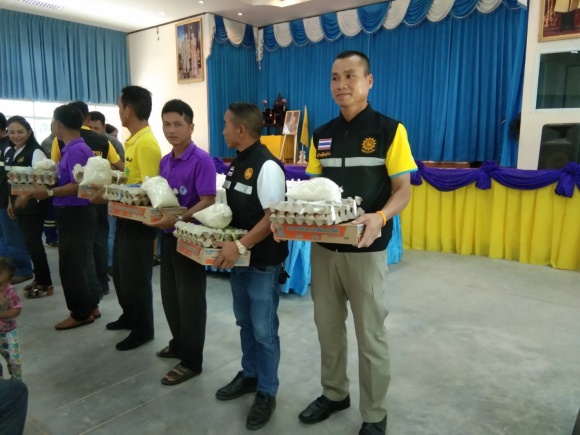 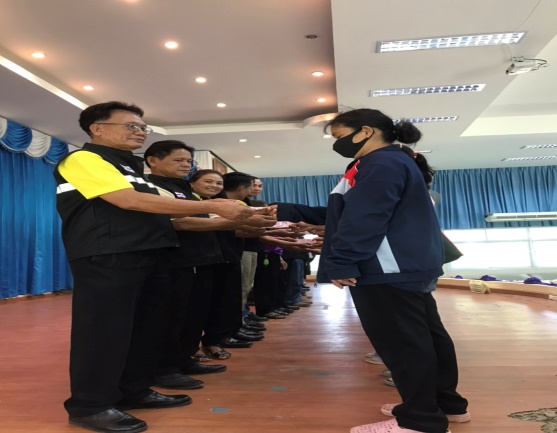 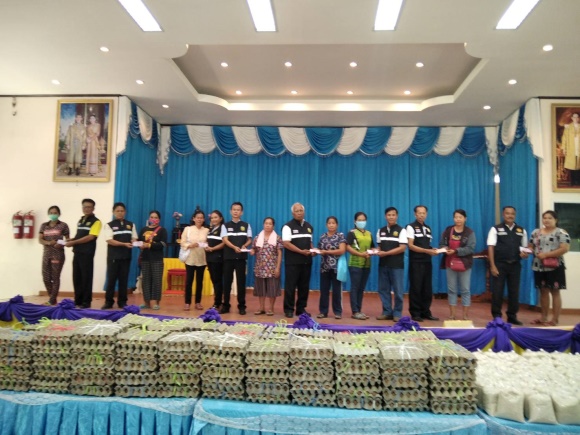                ในวันศุกร์ ที่ 25  กันยายน 2563 เวลา 09.30 กองการศึกษาเทศบาลตำบลกุดประทาย    ได้มอบสิ่งของและเงินสดจากกองทุนเพื่อความเสมอภาคทางการศึกษาจังหวัดอุบลราชธานี (กสศ) และเงินโครงการสนับสนุนค่าใช้จ่ายการบริหารสถานศึกษารายการค่าอุปกรณ์การเรียนและค่าเครื่องแบบผู้เรียนสำหรับเด็กอายุ 3 - 5 ขวบ สังกัดเทศบาลตำบลกุดประทาย เพื่อเสริมสร้างโภชนาการสำหรับเด็ก  เพื่อความเสมอภาคทางการศึกษาได้จัดสรรเงินช่วยเหลือเด็กปฐมวัยที่ยากจนในศูนย์พัฒนาเด็กเล็ก เพื่อจัดสรรสิ่งที่จำเป็น-11-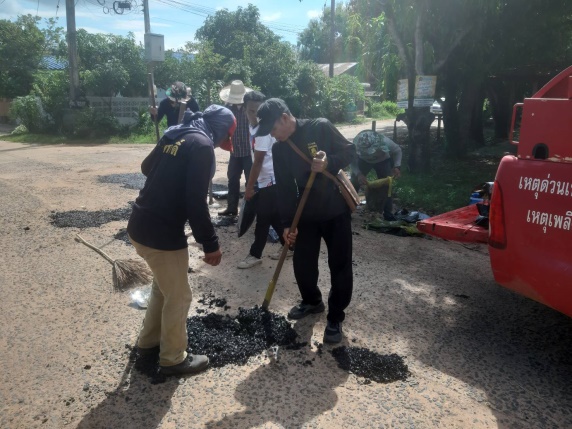 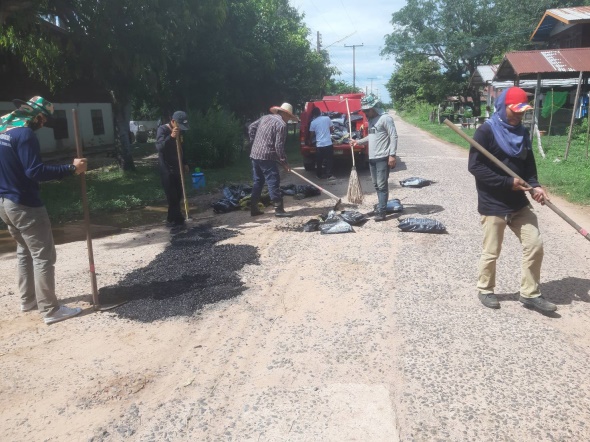 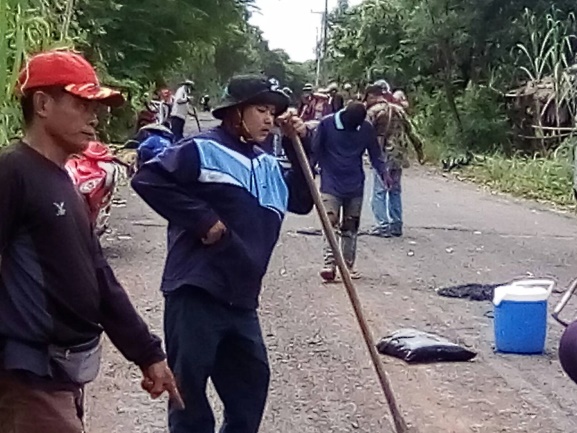 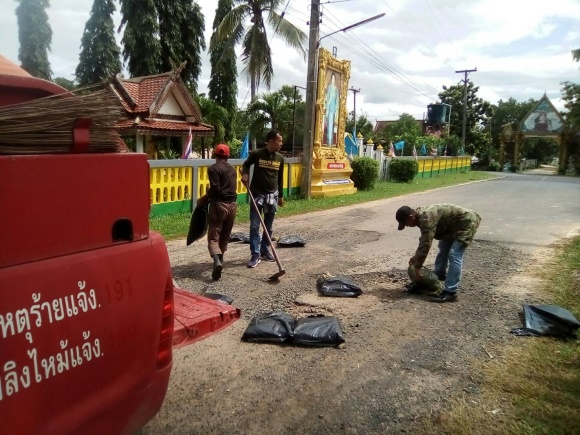 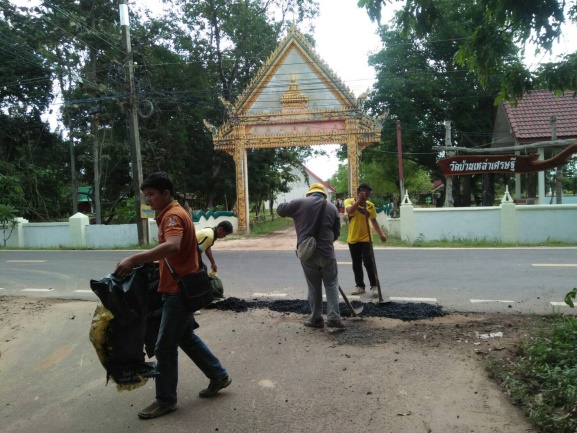 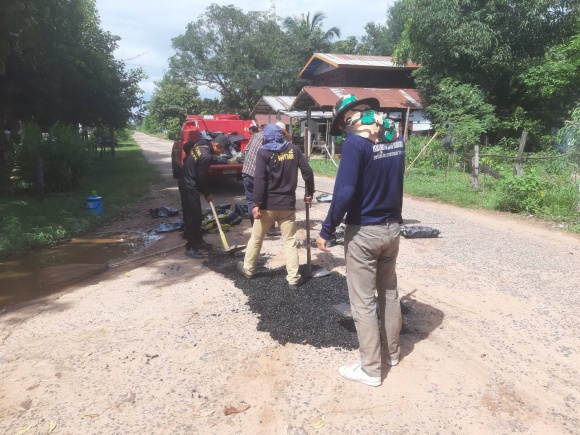                          ในช่วงเดือนกันยายน 2563  นายวิทยา  สำเภา  นายกเทศมนตรีตำบลกุดประทาย  ได้ให้พนักงานจ้างได้ออกซ่อมแซมถนนในเขตเทศบาลตำบลกุดประทาย  เนื่องจากในเขตเทศบาลตำบลกุดประทายมีถนนที่ชำรุด  เป็นหลุมเป็นบ่อขนาดใหญ่เนื่องจากเกิดน้ำกัดเซาะ  ทำให้รถยนต์หรือรถจักยานยนต์ที่ใช้เส้นทางนี้ในการสัญจรเกิดอุบัติเหตุบ่อยครั้ง   และไม่ได้อยู่ในเส้นทางที่จะมีโครงการก่อสร้างหรือซ่อมแซม  เพื่อเป็นการบรรเทาความเดือดร้อนให้กับของประชาชนในการสัญจรไป – มา  ****************      บรรณาธิการ        ****************นายวุทิภูมิ  สุระเสน   ปลัดเทศบาล   คณะผู้จัดทำงานประชาสัมพันธ์    สำนักปลัดเทศบาลตำบลกุดประทาย171  หมู่ที่ 13  ตำบลกุดประทาย  อำเภอเดชอุดม   จังหวัดอุบลราชธานี  34160โทร. 0-452-52970 	โทรสาร  0-452-52971WWW : kudpratay.go.th   E-Mail : kudpratay@hotmail.com   Facebook : ศูนย์ปฏิบัติการเทศบาลตำบลกุดประทาย